Saturs1	Pārskats	12	Pamatpiegādes apraksts	22.1	Vispārīgs raksturojums	22.2	Pasākumi, kas tiek veikti, lai motivētu sertifikāciju starp izejmateriālu piegādātājiem	62.3	Nobeiguma cirtes paraugu ņemšanas programma	62.4	Izejmateriālu plūsmas diagramma, attēlojot izejmateriālu veidu [nav obligāti]	62.5	Pamatpiegādes skaitliskais raksturojums	73	Pamatpiegādes novērtējuma prasība	84	Piegādes ķēdes novērtējums	94.1	Joma	94.2	Pamatojums	94.3	Risku analīzes rezultāti	94.4	Piegādātāju pārbaudes programmas rezultāti	104.5	Noslēgums	105	Pamatpiegādes novērtējuma process	116	Konsultācijas ar ieinteresētajām pusēm.	126.1	Atbilde uz ieiteresēto pušu komentāriem.	127	Sākotnējā risku novērtējuma pārskats	138	Piegādātāju pārbaudes programma	158.1	Piegādātāju pārbaudes programmas apraksts	158.2	Atrašanās vietu apmeklēšana	168.3	Piegādātāju pārbaudes programmas noslēgums	179	Risku mazināšanas pasākumi	199.1	Risku mazināšanas pasākumi	199.2	Kontrole un rezultāti	2010	Detalizētas ziņas par indikatoriem	Error! Bookmark not defined.11	Ziņojuma  apskate	2111.1	Profesionālā apskate	2111.2	Publiskie vai papildu pārskati	2112	Atskaites apstiprināšana	2213	Jauninājumi	2313.1	Būtiskas pamatpiegādes izmaiņas	2313.2	Iepriekšējo risku mazināšanas pasākumu efektivitāte	2313.3	Jauns risku novērtējums un risku mazināšanas pasākumi	2313.4	Faktiskais izejmateriālu apjoms pēdējos 12 mēnešos	2313.5	Plānotais izejmateriālu apjoms nākamajos 12 mēnešos	23PārskatsPirmajā lapā ir iekļauta šāda informācija:Ražotāja nosaukums: 	SIA LSEZ  LASKANARažotāja atrašanās vieta:	Brīvostas 40, Liepāja,  Latvija, LV-3405Ģeogrāfiskais novietojums:	56.521610, 20.987067 Galvenā kontaktpersona:	Krišjānis Vēsmiņš  (Valdes loceklis), tālrunis: +371 63423111, e-pasts: k.vesmins@laskana.lvUzņēmuma mājaslapa:	www.laskana.lv Atskaites pabeigšanas datums:	3. 10.2016Pēdējais sertifikācijas audits:	 Sertifikācijas organizācijas nosaukums:	NEPCon SIATulkojumi uz  angļu valodu: JāIzmantotie SBP standarti: SBP Standard 1 version 1.0, SBP Standard 2-V1.0 ; SBP Standard 4-V1.0. ; SBP Standard 5-V1.0 (instructions documents 5A;B;C V1.1.)Tīmekļa saite uz izmantotajiem standartiem: http://www.sustainablebiomasspartnership.org/documents SBP apstiprinātais reģionālo risku novērtējums: 	Tīmekļa saite uz uzņēmuma mājaslapu: 	 http://laskana.lv/laskana/lv/blog/riska-novertejums/Pamatpiegādes apraksts Vispārīgs raksturojumsSIA LASKANA lielāko daļu izejmateriāla biomasas (šķeldas) ieguvei iepērk kā apaļkoksnes malku un koksnes pārstrādes atlikumus pēc pārstrādes, meža zaru šķeldu un nemeža zemju šķeldu. Biomasa tiek iegūta pārsvarā no savas mežsaimniecības. Biomasas izcelmes reģions ir Latvija, neliela daļa biomasas tiek iegūta no Lietuvas, izmantojot tiešo iepirkumu un piegādi. Biomasas sastāvs pēc sertifikācijas statusaPiegādes periods 1. junijs- 30. Septembris 2016 gadsPārbaudīti izejmateriāli (FSC Controlled Wood, kontrolēta koksnes): 30 % ( 28  piegādātāji)SBP atbilstoši primārie izejmateriāli: 70%b ( 15 piegādātāji)SBP atbilstoši sekundārie izejmateriāli, 0%SBP atbilstoši terciārie izejmateriāli: 0% SBP neatbilstoši izejmateriāli: 0%Sugas: parastā egle (Picea abies (L.) H. Karst.); parastā priede (Pinus sylvestris (L.); melnalksnis (Alnus glutinosa (L.) Gaertn.); baltalksnis (Alnus incana (L.) Moench), apse (Populus tremula (L.); āra bērzs (Betula pendula (Roth); purva bērzs Betula pubescens (Ehrh.).LATVIJAS mežu resursi Mežsaimniecības nozare Latvijā ir Zemkopības ministrijas pārziņā, kas sadarbībā ar nozares interešu grupām izstrādā meža politiku, nozares attīstības stratēģiju, kā arī meža apsaimniekošanas, meža resursu izmantošanas, dabas aizsardzības un medību normatīvo aktu projektus (www.zm.gov.lv).Latvijas likumos un Ministru kabineta noteikumos ietverto normatīvo prasību izpildi mežu apsaimniekošanā neatkarīgi no īpašuma veida kontrolē Zemkopības ministrijas pārraudzībā esošais Valsts meža dienests (Valsts meža dienests: www.vmd.gov.lv).Valsts īpašumā esošo mežu apsaimniekošanu nodrošina 1999. gadā izveidotā A/S „Latvijas valsts meži”. Uzņēmums īsteno valsts intereses, nodrošinot meža vērtības saglabāšanu un palielināšanu, kā arī vairojot meža nozares devumu valsts ekonomikā (www.lvm.lv).Eksports sniedza 1 978 miljardus eiro lielus ienākumus (aptuveni 20 % no kopējā daudzuma 2014. gadā).Mežu zemi veido:meži: 3 056 578 ha (91,3 %);purvi: 175 111,8 ha (5,3 %);izcirtumi: 35 446,7 ha (1,1 %);pārplūdušas teritorijas: 18 453,2 ha (0,5 %);infrastruktūras objekti: 61 813,4 ha (1,8 %).(Valsts meža dienests: vmd.gov.lv, 2015. gads)Mežu iedalījums pēc dominējošām sugām: Priede: 34,3 % Egle: 18,0 %Bērzs: 30,8 %Melnalksnis: 3,0 %Baltalksnis: 7,4 %Apse: 5,4 %Ozols: 0,3 %Osis: 0,5 %Citas sugas: 0,3 %(Valsts meža dienests: vmd.gov.lv, 2015. gads)Koku sugu īpatsvars meža atjaunošanā, sadalījums pēc platības (2014. gads):Priede: 20 %Egle: 17 %Bērzs: 28 %Baltalksnis: 12 %Apse: 20 %Citas sugas: 3 %(Valsts meža dienests: vmd.gov.lv, 2015. gads)Koksnes ieguve pēc ciršu veidiem, sadalījums pēc saražotā apjoma (2014. gads):Galvenā cirte: 81,00 %Kopšanas cirte: 12,57 %Sanitārā kailcirte: 3,63 %Sanitāra izlases cirte: 1,43 %Atmežošanas cirte: 0,76 %Citi ciršu veidi 0,06 %(Valsts meža dienests: vmd.gov.lv, 2015. gads)Mežsaimniecības nozareMežsaimniecības nozare Latvijā ir Zemkopības ministrijas pārziņā, kas sadarbībā ar nozares interešu grupām izstrādā meža politiku, nozares attīstības stratēģiju, kā arī meža apsaimniekošanas, meža resursu izmantošanas, dabas aizsardzības un medību normatīvo aktu projektus (www.zm.gov.lv).Latvijas likumos un Ministru kabineta noteikumos ietverto normatīvo prasību izpildi mežu apsaimniekošanā neatkarīgi no īpašuma veida kontrolē Zemkopības ministrijas pārraudzībā esošais Valsts meža dienests (Valsts meža dienests: www.vmd.gov.lv).Valsts īpašumā esošo mežu apsaimniekošanu nodrošina 1999. gadā izveidotā A/S „Latvijas valsts meži”. Uzņēmums īsteno valsts intereses, nodrošinot meža vērtības saglabāšanu un palielināšanu, kā arī vairojot meža nozares devumu valsts ekonomikā (www.lvm.lv).Eksports sniedza 1 978 miljardus eiro lielus ienākumus (aptuveni 20 % no kopējā daudzuma 2014. gadā).Bioloģiskā daudzveidībaVēsturiski Latvijas mežu ekstensīva izmantošana saimnieciskiem nolūkiem sākta salīdzinoši vēlāk nekā daudzās citās Eiropas valstīs, tāpēc Latvijā ir saglabājusies lielāka bioloģiskā daudzveidība. Dabas vērtību saglabāšanai ir izveidotas 674 īpaši aizsargājamās dabas teritorijas. Daļa no šim teritorijām ir iekļauta vienotajā Eiropas nozīmes aizsargājamo teritoriju tīklā Natura 2000. Lielākā daļa aizsargājamo teritoriju atrodas valsts īpašumā.Lai nodrošinātu īpaši aizsargājamas sugas vai biotopa aizsardzību ārpus īpaši aizsargājamām dabas teritorijām, ja kāda no funkcionālajām zonām to nenodrošina, tiek veidoti mikroliegumi. Saskaņā ar Valsts meža dienesta informāciju 2015. gadā mikroliegumu kopējā platība ir 40 595 ha. Bioloģiski augstvērtīgu mežaudžu apzināšana un aizsardzības pasākumu identificēšana un plānošana notiek nepārtraukti.Savukārt bioloģiskās daudzveidības saglabāšanai meža apsaimniekošanas procesā ir izstrādātas vispārējas dabas aizsardzības prasības, kas attiecas uz visiem meža apsaimniekotājiem. Tās nosaka, ka mežizstrādes darbos jāsaglabā atsevišķi vecākie un lielākie koki, atmirusī koksne, pamežu koki un krūmi, kā arī audzes ap nelielām ieplakām u.c., veicinot daudzu organismu mājvietu saglabāšanu.Latvija ir parakstījusi CITES konvenciju (Konvencija par starptautisko tirdzniecību ar apdraudētajām savvaļas dzīvnieku un augu sugām) 1997. gadā. Mežu apsaimniekošanā tiek ievērotas CITES prasības, kaut arī Latvijā nav sastopamas CITES sarakstos minētās sugas.Mežs un sabiedrībaTeritorijas, kurās atpūtas nodrošināšana ir viens no galvenajiem meža apsaimniekošanas mērķiem, veido līdz 8 % no kopējās mežu platības jeb 293 000 hektārus (2012. gads). Skatu torņi, izziņas takas, kultūrvēsturiski dabas objekti, laukumi pikniku rīkošanai – tie ir tikai daži no mežos pieejamajiem atpūtas infrastruktūras objektiem, kurus bez maksas var izmantot ikviens. Īpaša uzmanība šādu teritoriju iekārtošanai tiek pievērsta valsts īpašumā esošajos mežos. Atpūtai paredzētās mežu platības ietver nacionālos parkus (izņemot īpaši aizsargājamas teritorijas), dabas parkus, aizsargājamo ainavu apvidus, aizsargājamos dendroloģiskos stādījumus un aizsargājamos ģeoloģiskos un ģeomorfoloģiskos objektus, vietējās nozīmes dabas parkus, Baltijas jūras krasta kāpas aizsargjoslu, aizsargjoslas ap pilsētām, mežus pilsētu administratīvajās teritorijās. Ar Latvijas īpaši aizsargājamo dabas teritoriju (IADT) apsaimniekošanu un pārvaldīšanu nodarbojas Vides aizsardzības un reģionālas attīstības ministrijas pakļautībā esošā Dabas aizsardzības pārvalde.SertifikācijaA/S „Latvijas valsts meži” un privāto īpašnieku meži var tikt sertificēti atbilstoši FSC un PEFC sertifikācijas sistēmām. Aptuveni 1 737 milj. ha Latvijas mežu no kopējās mežu platības 3 347 409 ha apmērā ir sertificēti saskaņā ar FSC un/vai  PEFC sertifikācijas sistēmām. A/S “ Latvijas valsts meži” valdījumā esošie meži tiek apsaimniekoti atbilstoši abu minēto meža sertifikācijas  sistēmu prasībām.LIETUVAS mežu resursiLietuvā vairāk nekā 50 % zemes teritorijas aizņem lauksaimniecības zemes. Ar mežu klātā zeme aizņem aptuveni 28 % jeb 2,18 miljonus ha, bet zeme, kas tiek klasificēta kā mežs, aizņem aptuveni 30 % no kopējās zemes platības. Valsts dienvidaustrumu daļa ir klāta ar mežu visbagātīgāk – šeit meži aizņem aptuveni 45 % no kopējās zemes platības. Kopējo zemes platību, kas pieder valsts mežu uzņēmumiem, iedala meža un nemeža zemēs. Meža zemi iedala ar mežu klātajā zemē un zemē, kas nav klāta ar mežu. 2013. gadā kopējais vērtības pieaugums mežsaimniecības sektorā (ieskaitot mēbeļu ražošanu) ir LTL 4,9 miljardi, kas ir par 10 % vairāk, salīdzinot ar 2012. gadu.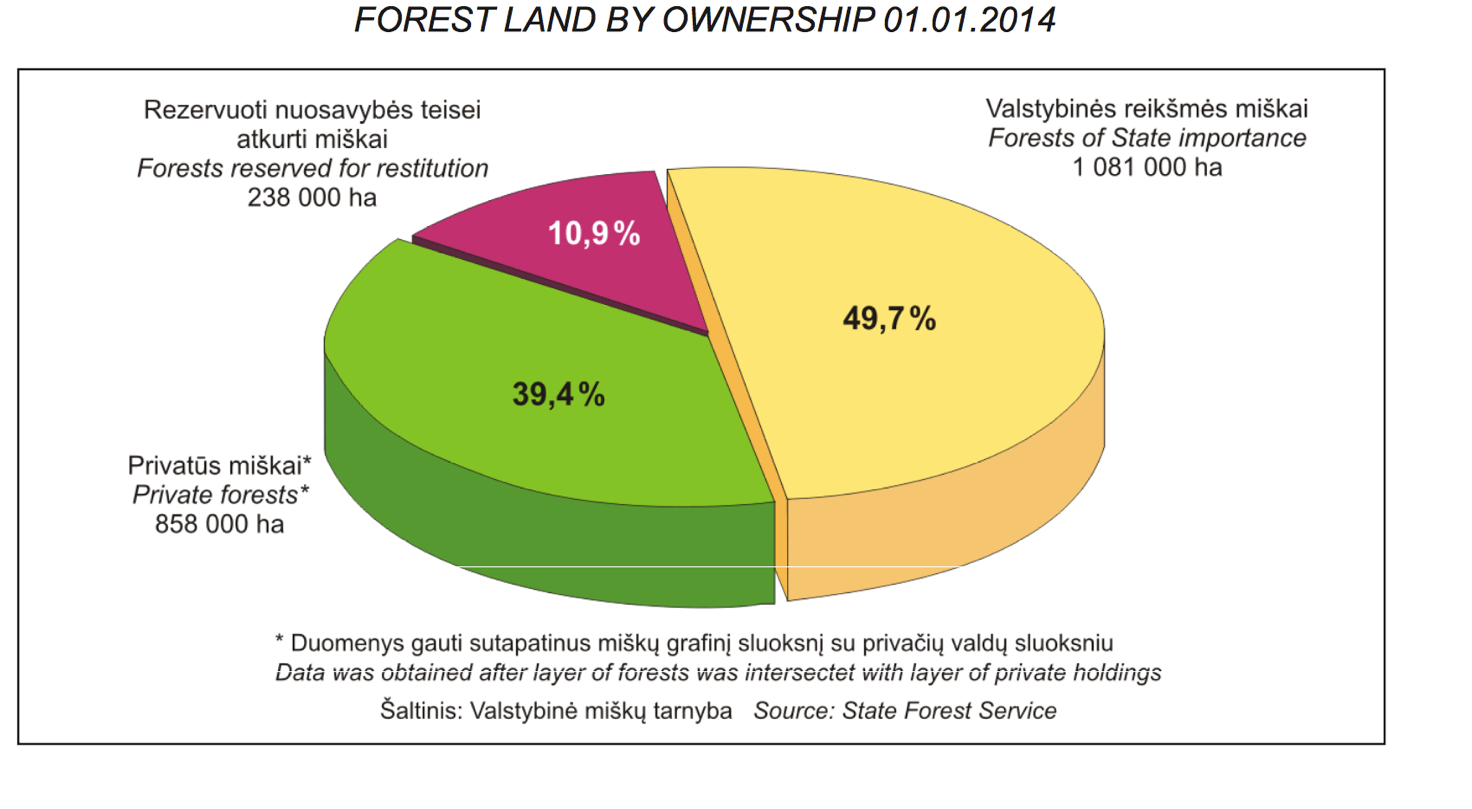 MEŽA ZEME PĒC ĪPAŠUMTIESĪBĀM, 01.01.2014.Meža zeme tiek iedalīta četrās aizsardzības kategorijās: rezervāti (2 %), ekoloģiskā kategorija (5,8 %), aizsargājamā kategorija (14,9 %) un komerciālā kategorija (77,3 %). Rezervātos jebkura veida izciršana ir aizliegta. Nacionālajos parkos kailcirtes ir aizliegtas, taču kopšanas cirtes un sanitārās cirtes ir atļautas. Kailcirte ir atļauta, taču ar noteiktiem ierobežojumiem aizsargājamajos mežos. Tas pats attiecas uz kopšanas cirtēm. Komerciālās kategorijas mežos ierobežojumi mežizstrādes metodēm gandrīz nepastāv.Lietuva ir parakstījusi CITES konvenciju 2001. gadā. Mežu apsaimniekošanā tiek ievērotas CITES prasības, kaut arī Lietuvā nav sastopamas CITES sarakstos minētās sugas.Lietuva ir izvietota tā saukto jaukto mežu joslā ar augstu platlapju un jaukto skuju koku-platlapju audžu procentuālo attiecību. Lielākā daļa mežu, it īpaši egles un bērzi, bieži aug jauktās audzēs. Priežu meži ir visbiežāk sastopamais mežu veids, kas klāj aptuveni 38% no meža zemes. Egļu un bērzu meži attiecīgi aizņem 24% un 20%. Alkšņu (baltalksnis, melnalksnis) meži aizņem aptuveni 12% no mežu zemes, kas ir salīdzinoši augsts rādītājs un liecina par mitruma daudzumu konkrētās vietās. Ozoli un oši katrs aizņem aptuveni 2% no mežu zemes. Platība, ko aizņem apšu audzes, sastāda gandrīz 3 %. Vidējā krāja Lietuvā augošiem mežiem veido aptuveni 180m3 koksnes uz hektāru. Vidējā koksnes kŗāja dabiskās audzēs Lietuvas mežos ir vidēji 244 m3 koksnes uz hektāru. Kopējais ikgadējais pieaugums veido 11 900 000 m3. Vidējais koksnes pieaugums veido 6.3m3 gadā uz hektāru. Pašreizējie mežistrādes apjomi ir sasnieguši 3.0 miljonus m3 gadā. Rūpniecības koksnes patēriņš iekšzemes mežsaimniecības nozarē, ieskaitot rūpniecības koksnes eksportu, tiek vērtēts ne mazāks par 2.0 miljoniem m3. Atlikusī daļa tiek izmantota kā kurināmais vai uzglabāta mežos, kā rezultātā samazinās koksnes kvalitāte.	Potenciālais ikgadējais plānotās mežistrādes apjoms ir 5.2 miljoni m3, no kuriem 2.4 miljoni m3 ir zāģmateriāli, bet atlikušie 2.8 miljoni m3 ir nelielu dimensiju koksne celulozes  ražošanai vai izmantošanai malkā. Aprēķini attiecas uz tuvāko 10 gadu periodu. Visu Lietuvas valsts mežu sertifikācija tiek veikta saskaņā ar stingrāko sertifikācijas sistēmu pasaulē – FSC (Forest Stewardship Council) sertifikātu. Šīs sertifikācijas pārbaude apliecina faktu, ka Lietuvas valsts meži tiek apsaimniekoti īpaši labi, ievērojot aizsardzības un bioloģiskās daudzveidības pieauguma prasības. (Avots: http://www.fao.org/docrep/w3722e/w3722e22.htm)Pasākumi, kas tiek veikti, lai motivētu sertifikāciju starp izejmateriālu piegādātājiemBiomasa  tiek iegūta pēc  mežistrādes , malkas apaļkoksne, zaru šķelda, kur daļa ir pašu FSC sertificētas platības (kopējais apjoms 2000ha). Tiek plānota mežu sertifikācijas platību pieaugums iesaistot privātos mežu īpašniekus FSC sertifikācijas grupā, kas ir atvērta un tiek plānots līdz 5000 ha pieaugums līdz 2017 gada decembrim.  Šķelda pēc pārstrādes, kā koksnes atlikumi tiek iepirkti/ atpirkti no vietējiem apaļkoksnes pārstrādātājiem, ar kuriem ir cieša sadarbība apaļkoksnes piegādei, un koksnes atlikumu atgriešanai pēc pārstrādes SIA LASKANAI. Šādas sadarbības rezultātā, Laskana nodrošina vietējās zāģētavas ar FSC 100% sertificētu materiālu un saņem atpakaļ FSC sertificētu šķeldu.Uzņēmuma politika ir vērsta uz to, lai notiktu sadarbība ar sertificētiem piegādātājiem.Biomasu  veido ieguve gan koksne pēc mežizstrādes, pēc ne-mežu zemju izstrādes, apaļkoksnes malkas šķeldošana ostā. SIA LASKANA iniciē un piedāvā labākus piegādes nosacījumus FSC sertificētiem piegādātājiem un ieinteresē nesertificētos apaļkoksnes pārstrādātājus, kā arī motivē mežu īpašniekus veikt sertifikāciju Laikā, kad notika sagatavošanās SBP sertifikācijai, uzņēmums palielināja izejmateriālu daudzumu, ko ir sertificējusi FSC– no 40 līdz 75 %, un uzņēmuma vadība ir nolēmusi palielināt FSC sertificēto izejmateriālu daudzumu par vairāk nekā 75 % līdz 2017. gada decembrim.Galvenajā cirtē iegūtā izejmateriāla pārbaudesBiomasas no primārā izejmateriāla īpatsvars no galvenās cirtes ir aptuveni 25–35% salīdzinājumā ar citiem izejmateriāla veidiem. Primārie izejmateriāli tiek iegūti no pamat piegādes (Supply Base Area) teritorijas zonas, un tos veido apaļkoksne – (malkas, papīrmalkas sortimenti). Izejmateriālus iegūst labi attīstītā, brīvā un atvērtā tirgū, kur valda citu patērētāju konkurence. Visiem uzņēmumiem mežsaimniecības nozarē ir publiski pieejami piedāvātā sortimenta cenrāži. Tajos ir skaidri norādīts, ka zāģbaļķi (tai skaitā apdares baļķi) ir visvērtīgākā produkcija, taču malkai paredzētā koksne (SBP biomasai) ir ievērojami mazvērtīgāka. Šī informācija ir iegūta no dokumentiem un datiem, ko ir iesnieguši piegādātāji un personas, kas nodarbojas ar mežu attīstīšanu.Izejmateriālu plūsmas diagramma, attēlojot izejmateriālu veiduIzejmateriālu izcelsme (tonnas)Pamatpiegādes skaitliskais raksturojumsParāda skaitlisku informāciju par pamatpiegādi. Minot aprēķinus, tie ir jāpamato. PamatpiegādeKopējā pamatpiegādes platība (ha):  no Lietuvas un Latvijas 5 236 578 ha kopplatības no visiem mežu veidiem SB ietvarosĪpašumtiesību sadalījums (ha): valsts īpašums – 2 576 616. ha; privātīpašums – 2 418 961 haMeža veids (ha): Temparate 41% / Hemi boreal 59%Mežsaimniecības veidi (ha):	 dabiski apsaimniekots meži – 5 236 578 haSertificētās mežu platības (ha): FSC sertifikāts  – Latvijā un Lietuvā kopā: 3 907 000 ha; PEFC sertifikāts – 1 690 000 haIzejmateriāliKopējais biomasas  apjoms: 22 212,7 tonnās (Piegādes periods 1. junijs- 30. Septembris 2016 gadsPrimāro izejmateriālu apjoms: 12951,2 tonnas (zemas kvalitātes apaļkoksne un zaru šķelda); 5 236 578  Ārpus meža zemes 4131,8  tonnesUzskaitiet primāro izejmateriālu (g) procentuālo sadalījumu turpmāk minētajās kategorijās. Sadaliet apakšgrupās pēc SBP apstiprinātām meža apsaimniekošanas shēmām:- Sertificēts pēc SBP apstiprinātas meža apsaimniekošanas shēmas-70%- Nav sertificēts pēc SBP apstiprinātas meža apsaimniekošanas shēmas -30%Uzskaitiet visas sugas, kas tiek izmantotas primārajos izejmateriālos:Sugas:  Picea abies (L.) H. Karst.); Pinus sylvestris (L.); Alnus glutinosa (L.) Gaertn.); Alnus incana (L.) Moench) Populus tremula (L.); Betula pendula (Roth; silver; Betula pubescens (Ehrh.)Species: Picea abies (L.) H. Karst.); Pinus sylvestris (L.); Alnus glutinosa (L.) Gaertn.); Alnus incana (L.) Moench) Populus tremula (L.); Betula pendula (Roth; silver; Betula pubescens (Ehrh.) Primāro izejmateriālu daudzums no primārā meža – 0 %Uzskaitiet primāro izejmateriālu procentuālo sadalījumu, kas iegūti no primārā meža (j), ņemot vērā turpmāk minētās kategorijas. Sadaliet apakšgrupās pēc SBP apstiprinātām meža apsaimniekošanas shēmām:- Primārie izejmateriāli no primārā meža, kas sertificēts pēc SBP apstiprinātas meža apsaimniekošanas shēmas- 0%- Primārie izejmateriāli no primārā meža, kas nav sertificēts pēc SBP apstiprinātas meža apsaimniekošanas shēmas- 0%Sekundāro izejmateriālu apjoms: Nomaļi pēc apaļkoksnes pārstrādes 3184 tonnas, Šķelda 1945 tonnas (pārpalikumi kokzāģētavās) kā produkcijas ražošanas pārpalikumi tiek iepirkti no Latvija un Lietuvas.Terciāro izejmateriālu apjoms: 0 tonnas.Pamatpiegādes novērtējuma prasībaSBP Biomasa piegādēs novērtējumā ir iekļauts:primārās koksne (malkas un  zaru šķelda pēc mežistrādes)sekundārā koksne ( Šķelda, skaida pēc pārstrādes)nemeža zemju koksne ( Aizaugušas lauksaimniecības platības.) Laskana SIA no apstiprinātās biomasas ieguves avotiem un piegādes, saņemto biomasu definē kā SBP- compliant biomas. SIA Latskana LSEZ  izmantoja par bāzi jau izstrādātu pagaidu riska novērtējuma projektu Latvijai Riska kategorijas  un pamatojums ir abos gadījumos ir   noteikts riska”, kur riska līmenis ir mainīts Reģionālās riska izskatīšanas un  novērtēšanas procesā ir pārskatītas, ņemot vērā SIA Laskana LSEZ  darbības veidam un  profilam. Pārskatītais un aktualizētais  riska novērtējums tika izsūtīti sabiedriskai apspriešanai. Riska novērtējums (RA), 19. septembrī 2016. gadā  ir nosūtīts publiskai apspriedei. Riska novērtējums iedalās: "Zems risks", "Noteikts risks” , vai "Nenoteikts risks".Piegādes ķēdes novērtējums Joma4.1.1. .Attiecas uz primāro izejvielu piegādēm no Latvijas mežu īpašumiem pirms,  mežizstrādes procesā vai pēc mežistrādes.4.1.2.  Attiecas uz primāro izejvielu piegādēm no Latvijas aizaugušajām lauksaimniecības zemes platībām, grāvjiem un ceļmalām.  4.1.3. Attiecas uz sekundāro  izejmateriālu pēc apaļkoksnes pārstrāde, kā koksnes atlikumi (šķelda).PamatojumsRiska novērtējums ir izstrādāts saskaņā ar SBP standartu Nr1;Nr2 versija 1.0.Marts 2015, izvērtējot riska kategorijas katram SBP indikatoram. Aprakstot un izvērtējot riskus, uzņēmums ieguvis padziļinātu izpratni par koksnes piegādes riskiem, kas varētu ietekmēt neatbilstoša SBP materiāla pieņemšanu biomasas ražošanai.Ieviešot efektīvus riska mazināšanas pasākumus, uzņēmumam ir iespēja iepirkt SBP apstiprinātu un atbilstošu sortimentu, lai saražotu nepieciešamo apjomu  SBP compliant biomas produkcijuIzstrādāto risku indikatoru klasifikācija ir gradēta, no iespējamā riska uz zemāku risku.Sākotnēji uzņēmums veica riska novērtējuma izstrādi ņemot par pamatu SBP standarta Nr.1 2015. gada Riska novērtējuma versiju 1.0  un NEPCon izstrādāto publikso riska novērtējumu.Definētās  riska kategorijas indikatori ir  “ noteikts risks" tiem indikatoriem, kuru riska līmenis ir mainīts riska novērtēšanas procesā (piemēram, 1.1.2, 1.4.1, 2.2.5, skatiet versija projektu Reģionālās Riska novērtēšanas Latvijai) tika pārskatīti, novērtēti atbilstoši valsts tiesību un normatīvo aktu prasībām, valsts politiku (meža nozares, dabas aizsardzības, bioloģiskās daudzveidības uc), gada pārskatu un publikācijas valsts atbildīgajām institūcijām un iestādēm). Papildus tam, risku izvērtējums  ir veikta komunikācija un apspriešana  ar ieinteresētajām pusēm un vadošajiem ekspertiem dabas aizsardzības un mežsaimniecības nozarēs.Publiskās apspriešanās laikā  ar ieinteresētajām pusē, kā arī  sazinoties ar biomasas piegādātājiem ir iegūta papildu informācija, kas saistīta ar pašreizējo "noteikta  riska" un "zema riska" indikatoriem, kā arī, riska novērtējumā  nav veiktas izmaiņas riska indikatoros dotajiem rādītājiem, informācijai. Tādējādi riska novērtējums pārskats SIA Laskana LSEZ neatšķiras no Reģionālās Riska novērtēšanas projektā Latvijai.Pārskatīja Riska novērtējums ir pārbaudīta, izmantojot sabiedriskās apspriešanās ar ieinteresētajām pusēm, ieinteresētās puses saskaņā ar SBP standarta 1. v1.0 prasībām;Riska izstrādes stadijā tika ņemts vērā  riska novērtējums variants Latvijai, kas bija pieejams konsultācijas procesā   SBP mājas lapā.Sākotnēji uzņēmums veica riska novērtējuma izstrādi izvērtējot katra SBP standarta Nr. 1 versijas 1.0.marts 2015 riska indikatoru. Riska novērtējums tika izveidots ņemot par pamatu Latvijas likumdošanu, to piemērošanas praksi, publikācijas, konsultāciju ar ieinteresētajām pusēm un vadošo ekspertu norādījumus, gan citus informācijas resursus. Konsultējoties ar ieinteresētajām pusēm, veicot komunikāciju ar biomasas piegādātājiem tika iegūta informācija un apstiprinājums, kuri no  risku indikatoriem  ir aktuāli Latvijas meža nozarē. SIA LASKANA kā mežistrādes un mežsaimniecības kompānija ar  20 gadu pieredzi, kā arī piesaistot neatkarīgus biotopu ekspertus un dabas aizsardzības speciālistus ir izstrādājusi  riska mazināšanas un kontroles mehānismu lai izvērtētu un apstiprinātu tās biomasas piegādes un piegādātājus,  kuru piegādātā produkcija atbilstoša SBP comliant biomas statusam. Risku analīzes rezultātiRisku novērtējuma analīzē tika iekļauta Latvijas Republikas normatīvos aktos reglamentētās prasības.Ņemot vērā Latvijas specifiku, kā arī ekspertu ieteikumus un rekomendācijas tika pielietots “Noteikts risks”, attiecībā uz biotopu aizsardzību ( HCV kategorija 3), darba drošību, putnu dzīvotņu saglabāšanu ( HCV kategorija 1) un kultūrvēsturiskajiem objektiem ( HCV kategorija 6).Piegādātāju pārbaudes programmas rezultātiSBP apstiprinātu piegādātāju auditi un rezultāti, kas ir aprakstīti zemāk un saistīti ar noteiktajiem riskiem ir pieejami trešajām un ieinteresētajām pusēm dokumentāli apliecinājumi par veiktajiem auditiem.Riska izvērtējuma laikā iegūtā informācija gan no likumdošanas, gan fizisku informācijas pārbaudi lauka apstākļos par visiem SBE riska kategorijām apstiprinājās, ka 4 kategorijās - biotopa aizsardzība ( HCV kategorija 3), darba drošību, putnu dzīvotņu saglabašanu ( HCV kategorija 1) un kultūrvēsturiskajiem objektiem ( HCV kategorija 6), ir attiecināms noteikts risks, pārējām kategorijām risks ir zems.Risku izvērtēšana un risku mazināšanas mehānisma primārās koksnes atbilstības auditos, tika  apstiprināti definēto risku aktualitāte mežsaimniecībā, kā arī nemeža zemēs. Sekundārās koksnes apstiprinājums ir iespējams tikai tiem pārstrādātajiem, kuriem ir ne vairāk kā 3 apaļkosnes piegādātāji un kuri ir piekrituši sadarbībai lai izvērtētu un mazinātu riskus pirms mežistrādes koksnes ieguves vietā.  NoslēgumsKopš 2016 gada 1.augusta, kad tika uzsāktas un ieviestas SBE standartu prasības, tika pārskatīta koksnes resursu piegādātāju atbilstība noteiktajiem riskiem. Tikai neliela daļa piegādātāju, kam ir tiešā mežistrāde un kompetence izvērtēt iespējamos riskus ir apstiprināti kā SBP piegādātāji koksnei kas nav sertificēta atbilstoši FSC vai PEFC standarta prasībām.FSC vai PEFC sertificētu mežu apjoms un pieeja sertificētai koksne nav pietiekoša lai nodrošinātu, ka  vismaz 70% no biomasas ir SBP compliant biomas.Riska mazināšanas pasākumu ieviešanas rezultātā, SIA LASKANA ir apstiprinājis, ka pašu mežistrādē un 3 piegādātāji var nodrošināt riska mazināšanas pasākumus un atbilst SBE zema riska kategorijai piegādes līmenī.Pamatpiegādes novērtējuma processLASKANA SIA  SBP biomas compliant novērtējums attiecas uz piegādēm  tika no Latvijas, kā arī biomasas ieguve no:SBP-apstiprināta mežsaimniecības shēma SBP-  zema riska izejmateriālu resurss kas tika apstiprināts SBE sistēmas ietvaros;SBP apstiprināta piegādes ķēdes (CoC) sistēmu prasības; SBP apstiprinātas piegādes pēc pārstrādes kā koksnes atlikumi; SBP apstiprinātas piegādes no ne-meža zemēm.Riska novērtējuma rezultāti tika iegūti veicot auditus pie mežistrādes kompānijām, kas apstiprināja veikt nepieciešamās darbības lai mazinātu riskus. Tika veikta papildus konsultācija ar citiem mežsaimniecības, mežistrādes uzņēmumiem, kā arī rezultāti un iegūtā pieredze tika apspriesta publiski ar nevalstiskajām organizācijām.Veicot SBP prasību izpildes apstiprinājumu un izvērtējot kompetenci piegādātājiem, mežizstrādātājiem, pārstrādātājiem tika piesaistīti eksperti, gan darba drošībai, gan biotopu un putnu ligzdu apzināšanai, kā arī iespējamo kultūrvēsturisko objektu identifikācijai.  Uzņēmums ir izstrādājis un pielieto riska mazināšanas procedūru, kurā ir aprakstīti identificēto risku mazināšanas pasākumi un instrumenti. Izstrādātas un pielietotas pārbaudes anketas katram riska indikatoram, lai objektīvi izvērtētu un iegūtu kopējo informāciju, par katru koksnes ieguves vietu, kas ir apstiprināta vai nav apstiprināta kā SBP compiant biomasa.  Auditu pārbaudes biežums un plāns izstrādāts tā, lai koksne no cirsmām (mežu apsaimniekošanas vienībām), kura nākusi no apstiprinātiem  piegādātājiem, ir auditēta 6 mēnešu posmā. Auditi tiek veikti pirms un izstrādes laikā. Audita procedūra ir pieejama uzņēmumā tikai pēc pieprasījuma, ņemot vērā konfidencialitāti, kā arī tiek uzrādīta un apspriesta kopā ar ieinteresētajām pusēm, lai to efektīvi uzlabotu.Konsultācijas ar ieinteresētajām pusēm.Uzņēmums 2016. gada 19. septembrī mājas lapā publicēja SBP riska novērtējumu. Elektroniski tika  nosūtīta  informatīva vēstule ieinteresētajām pusēm par izstrādāto riska novērtējumu saskaņā ar SBP standartu. Ieinteresēto pušu saraksts tika izveidots tā, lai ietvertu maksimālo saņēmēju skaitu, kuri pārstāv sabiedrības ekonomisko, sociālo un vides interešu loka, kā arī vietējās pašvaldības. Kopējais saņēmēju skaits ir 86 korespondenti.SBP riska novērtējums pieejams uzņēmuma interneta vietnē:  http://laskana.lv/laskana/lv/blog/riska-novertejums/ .Atbilde uz ieiteresēto pušu komentāriem.Uz SBR publiskošanas un iesniegšanas brīdi  SIA NEPCon, nav saņemtas rekomendācijas vai pretenzijas par riska novērtējumu un riska mazināšanas izstrādes, ieviešanas procesu Sākotnējā risku novērtējuma pārskatsSIA Laskana LSEZ pārskatīta riska novērtējuma līmenis par katru indikatoru ir izstrādāts SBP Reģionālās riska novērtējumu Latvijā, ko  NEPCon  ir izstrādājusi  pamatojoties uz SBP standarta Nr.1 versija 1.0 no 2015. gada marta.Definēto  riska specifikācijas "īpašs riska" rādītājiem un šo rādītāju, kuru riska līmenis ir mainīts riska novērtēšanas procesā tika izskatīti, vērtēta saskaņā ar prasībām tiesību aktos, valsts politiku (meža nozarē, dabas aizsardzību, bioloģiskās daudzveidības uc), gada ziņojumus un publikācijas valsts atbildīgajām institūcijām un iestādēm). Papildus tam, risks specifikācija ir notikusi apspriešanās ar ieinteresētajām pusēm un vadošajiem ekspertiem dabas aizsardzības un mežsaimniecības nozarēs.Pēc publicēšanas riska novērtējuma SIA LASKANA sācis riska mazināšanas procesā 3 norādītajiem riska kategorijām. Rezultāti ir norādīti point7 un 8. zemāk.Riska novērtējuma rezultāti ir apkopoti zemāk tabulā.Pēc riska novērtējuma publiskošanas, SIA LASKANA uzsāka divu izdalīto noteiktu risku verifikāciju daba. Rezultāti ir atspoguļoti punktos 7 un 8.1. tabula. Risku novērtējuma rezultātu pārskats visiem indikatoriem (pirms piegādātāju pārbaudes programmas (SVP))Piegādātāju pārbaudes programmaPiegādātāju pārbaudes programmas aprakstsRiska mazināšanas pasākumi attiecas uz sekojošām izejmateriāla kategorijām:primāro izejvielu piegādēm no Latvijas mežu īpašumiem pirms mežistrādes un pēc mežizstrādes laikā;primāro izejvielu piegādēm no Latvijas aizaugušajam lauksaimniecības zemes platībām;neattiecas uz sekundāro izejmateriāliem un citiem izcelsmes reģioniem;primārā biomasa nav kvalificējama un neattiecas uz koku sugām, kā ozols, osis, kļava, goba, vīksna, ja to caurmērs uz celma pārsniedz 70cmSIA LASKANA SBP piegādātājus grupē 2 kategorijās: 1.Kategorija. SBP atbilstošs piegādātājs- piegādātāji, kuri ir parakstījuši vienošanos par SBP atbilstoša izejmateriāla piegādēm, ir veikta apmācība par risku kategoriju identifikāciju, piegādātājs veic pārbaudes  izejmateriāla piegādēm no visām koksnes izcelsmes vienībām, piegādātājs ir auditēts un ir saņēmis rakstisku apstiprinājumu no SIA LASKANA puses. Ja  piegādātājs nav izvērtējis mežistrādes vienību un ignorējis kādu no riska kategorijām kuru nav identificējis vai noklusējis, piegādātājs tiek izslēgts no SBP atbilstoša izejmateriāla piegādātāju saraksta.2. Kategorija. SBP neatbilstošs piegādātājs - ietver visus tos piegādātājus, kuri visam piegādātās  koksnes  apjomam nav veikuši  risku novērtējumu, un ar kuriem nav parakstīta vienošanās par SBP atbilstoša izejmateriāla piegādēm.  Piegādātājam ir  veikta apmācība par risku identifikāciju, taču piegādātājs neveic riska mazināšanas pasākumus izmantojot SIA LASKANA riska mazināšanas instrumentus. Piegādātājs var tikt auditēts, taču nav saņēmis rakstisku apstiprinājumu no SIA LASKANA.Neatkarīga,  starptautiskā auditoru kompānija veic SIA LASKANA  apstiprināto piegādātāju atbilstību novērtējumu un verifikāciju. Ja audita laikā ir konstatēts, ka kāds no piegādātājiem audita laikā ir ignorējis kategoriju risku, tiek pārskatīta novērtējuma programma, kā arī piegādātājs tiek izslēgts no SBP atbilstoša izejmateriāla piegādātāju sarakstaSBP sertifikācijas sagatavošanas procesā uzņēmums  ir veicis izvērtējumu SIA Laskana saistīto uzņēmumu mežistrādei meža un nemeža zemēs, un 3 piegādātājiem, kuri ir piekrituši un parakstījuši vienošanos par SBE prasību izpildi, veicot cirsmu izvērtējumu pirms mežistrādes un identificējot visas riska kategorijas.Auditi tiek veikti gan apstiprinātajiem piegādātājiem, veicot pārbaudes vismaz 1 x 3 mēnešos, lai pārliecinātos par atbilstību SBP prasībām, gan neapstiprinātajiem piegādātājiem vismaz 1x gadā pirms vai pēc mežistrādes laikā.Tie neapstiprinātie piegādātāji, kuri ir kompetenti izvērtēt risku kategorijas un izteikuši interesi piegādāt SBP atbilstošu biomasu, tiek iekļauti papildus uzraudzības programmā, kas ietver pārbaudes pirms mežistrādes uzsākšanas. Minimālie kritēriji SBP atbilstošu piegādātāju apstiprināšanai ir aprakstīti uzņēmuma procedūrās.Apmeklējamo vietu skaits un izvēlei tiek plānota iepriekš,  mēnesi pirms izstrādes,, saņemot no apstiprinātajiem un nepastiprinātajiem piegādātājiem informāciju par plānotajām mežizstrādes vietām, kadastra numurus, cirsmas koordinātes.Papildus informācijas ieguvei tiek izmantoti šādi informācijas ieguves avoti: Latbio iespējamo biotopu datu bāze (www.latbio.lv/MBI), Dabas aizsardzības pārvaldes Dabas datu pārvaldības sistēma “Ozols” (http://www.daba.gov.lv/public/lat/dati1/dabas_datu_parvaldibas_sistema_ozols/) , Dabas aizsardzības pārvaldē pieejamās informācija, mežsaimniecības un dabas aizsardzības speciālistu rekomendācijas. Audita laikā veicot pārrunas ar piegādātāju tiek iegūts apliecinājums, ka piegādātājam ir izpratne par riskiem, kas saistīti ar ilgtspējīgu biomasas ieguvi, piegādātājs korekti identificē riska kategorijas un veic nepieciešamās darbības risku mazināšanai. SIA LASKANA uzdevums SBP sertifikācijas ietvaros ir pārbaudīt visus izejmateriāla piegādātājus, veicot auditus un izvērtējot to atbilstību SBP standartu prasībām, kompetenci un prasmes identificēt riskus, kas saistīti ar trīs  iepriekš minētajām riska kategorijām Lavijai.Visiem piegādātājiem neatkarīgi no tā, vai tas ir apstiprināts vai neapstiprināts piegādātājs, tiek izvērtēta mežizstrādes uzņēmuma darba aizsardzības sistēma, uzņēmuma veiktais pasākumu kopums biotopu saglabāšanai, ietverot biotopu iespējamo pazīmju identificēšanu pirms mežizstrādes uzsākšanas, kultūrvēsturisko vērtību saglabāšana un putnu ligzdu aizsardzība. Piegādātāju audita laikā tiek pārbaudīts, kā uzņēmums veic riska mazināšanas pasākumus, izskatot aizpildītās biotopu eksperta apstiprinātās audita formas (pārbaudes lapa, kontrollapa) - atskaites, pēc kā  var konstatēt vai uzņēmums ir gatavs piegādāt SBE atbilstošu izejmateriālu, vai piegādātājam jāveic korektīvas darbības un audits ir jāatkārto.Riska mazināšanas procesā, tiek pārbaudītas, auditētas visas iespējamas cirsmas vai  nemeža zemes iespējamo biotopu pazīmju mājas lapā http://latbio.lv/MBI/Koksnes ieguves vietu auditiAuditi tiek veikti izlases veidā pirms mežistrādes vai mežistrādes laikā.Kā prioritāte, tiek apmeklēti tie īpašumi, nogabali, kuros ir pazīmes par iespējamo bioloģiski augstvērtīgo mežaudzi – Eiropas nozīmes meža biotopu, dabisko meža biotopu.Auditu skaita plānošanai katram piegādātājam SIA LASKANA izmanto formulu: 0,8FMU= x FMU  FMU- plānoto izstrādes cirsmu skaits gadāX FMU- apmeklējamo cirsmu skaits pirms vai pēc mežistrādes laikā.Auditējamas teritorijas un piegādātāju izvēle tiek veikta tā,  lai maksimāli aptvertu gan piegādes reģionus, gan dažādus mežizstrādātāju un to apakšuzņēmumus, gan pakalpojumu sniedzējus. Audita programmā iekļautie koksnes ieguves reģioni: Kurzeme, Vidzeme, LatgaleIespējamo biotopu, putnu ligzdu, kultūrvēsturisko objektu un darba drošības risku identifikācijas un riska mazināšanas programmas ietvaros tika apmeklētas 26 meža apsaimniekošanas vienības – meža īpašumi (saimniecības). 15 meža īpašumi vienības tika apmeklēti pirms mežizstrādes darbu uzsākšanas;5 meža īpašumi - izstrādes laikā;6 nemeža zemes īpašumi tika apmeklēti pirms un pēc mežizstrādes darbu veikšanas;2 ražotāji, kas piegādā šķeldu pēc pārstrādes.25 darba aizsardzības auditi pie mežizstrādātājiem un to apakšuzņēmumiem, pakalpojuma sniedzējiem. Piegādātāju pārbaudes programmas rezultāti Darba aizsardzības un darba drošības uzraudzības riska programmaDarba aizsardzības auditi tika uzsākti 19. septembrī. Auditi tika iepriekš plānoti un veikti visiem piegādātājiem, kopumā veicot 25 auditus(kas sastāda 87 % no visiem piegādātājiem, ieskaitot piegādātājus, izstrādātājus un to kontraktorus, koksnes pārstrādātājus u.c.) mežizstrādes darbu veikšanas laikā, iepriekš pieprasot informāciju no piegādātājiem par izstrādes vietām un pakalpojuma veicējiem. Auditējamo teritoriju un piegādātāju izvēle tika veikta tā, lai maksimāli aptvertu gan piegādes reģionus, gan dažādu mežizstrādātāju un to kontraktoru uzņēmumus. Audita programmā iekļautie reģioni: Kurzeme, Vidzeme, Latgale. Pa katru veikto piegādātāju auditu ir veikti pieraksti un novērojumi.Pēc veiktajiem auditiem var secināt, ka ar mežistrādes darbiem saistītie darba aizsardzības un darba drošības riski, gan meža zemēs, gan ne-meža zemēs dalās divās kategorijās:mežizstrāde ar mehanizētām daudzoperāciju mežizstrādes mašīnām (t.s. harvesteriem) maksimāli samazina ar darba aizsardzību un darba drošību  saistītos riskus. Veiktajos auditos tika konstatētas nebūtiskas nepilnības.augsts darba drošības un darba aizsardzības risks konstatēts 50% no veiktajiem mežizstrādes auditiem cirsmās, kur mežizstrāde veikta ar rokas motorzāģiem. Auditos konstatētas būtiskas neatbilstības darba drošībā un apsekoto mežizstrādes uzņēmumu vadība aicināta pastiprināti pievērst uzmanību darba aizsardzības  jautājumiem. Biotopu, putnu dzīvotņu un kultūrvēsturisko objektu identifikācija un  uzraudzības riska programmaBiotopu uzraudzības riska programmas auditi tika uzsākti  no 19. septembra. Programmas ietvaros pirms mežizstrādes darbu uzsākšanas, kā arī mežizstrādes laikā tika auditētas tās cirsmas un cirsmām pieguļošās platības , kur pēc Latbio, Dabas pārvaldes datiem identificēta potenciāla dabisko meža biotopu iespējamība. .  Auditējamās teritorijas un piegādātāju izvēle tika veikta tā, lai maksimāli aptvertu gan dažādus piegādes reģionus, gan dažādu mežizstrādātāju un kontraktoru uzņēmumus. Audita programmā iekļauti Kurzemes, Vidzemes un Latgales reģioni. Pa katru auditu veikti pieraksti un novērojumi.No veiktajiem auditiem izdarīti sekojoši secinājumi:Piegādātājiem ir izpratne par biotopu izvērtēšanas mehānismu, piegādātāji apzinās nepieciešamību  veikt  biotopu novērtēšanas auditu pirms mežizstrādes darbu uzsākšanas. Auditos dabā apsekotas potenciālās cirsmas saimnieciskajos mežos vai lauksaimniecības zemēs, kur bija neliela iespējamība meža biotopa esamībai. Šaubu gadījumos tika pieaicināts, vai tika veikta konsultācija ar meža un pļavu biotopu ekspertu.Mežizstrādes procesā izvēlētajos mežu nogabalos netika  konstatēti objekti ar kultūrvēsturisku  vērtību. Auditos konstatēts, ka piegādātāji apzinās, ka kultūrvēsturisko vērtību aizsardzību regulē Latvijas Republikas likumdošana. No mežizstrādes uzņēmumu aptaujas secināts, ka ja cirsmā mežizstrādes darbu gaitā tiek konstatēts kultūrvēsturisks objekts, par to tiek rakstveidā informēti Valsts meža dienests un attiecīgā pašvaldība. Mežistrādes darbi tiek pārtraukti līdz attiecīga lēmuma saņemšanai no atbildīgajām iestādēm.Audita laikā apmeklētajās cirsmās netika konstatētas lielās (virs 50 cm)  putnu ligzdas.  Piegādātajiem ir izpratne par nepieciešamo rīcību pamanot lielas (virs 50 cm) putnu ligzdas. Mežizstrādes uzņēmumi izprot nepieciešamību  izcirtumos atstāt atmirušo koksni un ekoloģiskos kokus, kā arī ievērot citas dabas aizsardzības prasības meža apsaimniekošanā Auditos konstatēts, ka tiek ievēroti dažādi administratīvās teritorijas noteiktie ierobežojumi mežizstrādei. Audita laikā tika konstatēts, ka mežistrādes uzņēmumi ir gatavi uzrādīt SIA Laskana auditoram teritorijas,  kurus atstāj kā bioloģiski augstvērtīgos mežus (ES nozīme meža biotopi, dabisko mežu biotopus un kur mežistrāde netiks veikta, vai par to tiks informēta uzņēmuma SIA Laskana vadība. Koksne no šīm meža vienībām/īpašumiem (saimniecībām) netiks piegādāta.Risku mazināšanas pasākumiRisku mazināšanas pasākumi 9.2. Riska mazināšanas pasākumu attiecas uz sekojošām biomasas piegādes riska kategorijām:Eiropas nozīmes meža biotopu, dabisko meža biotopu pazīmju identificēšana, Kultūrvēsturisko pieminekļu, objektu ar kultūrvēsturisku vērtību identificēšana mežizstrādes procesā, Putnu ligzdošanas vietu identifikācija, Darba aizsardzības un darba drošības risku mazināšanas. 9.3. Auditu veikšanas process:9.3.1. Uzraudzības auditi tiek veikti izlases veidā visiem piegādātājiem neatkarīgi no tā, vai piegādātājs ir apstiprināts kā SBP piegādātājs vai nē. 9.3.2. Tiem piegādātājiem, kas ir apstiprināti  kā SBP atbilstoša izejmateriāla piegādātāji, auditi un visu kategoriju novērtējums tiek veikts tikai pirms vai mežistrādes laikā. 9.3.3. Auditi lauksaimniecības zemēs notiekošiem apauguma novākšanas, izstrādes darbos tiek veikti pirms vai  izstrādes laikā visiem izstrādes objektiem, izvērtējot visus iespējamos riskus.9.4. Pēc uzraudzības auditu rezultātiem un piegādātāja  izvērtēšanas,  uzņēmuma vadība pieņem lēmumu par tālāko sadarbību ar piegādātāju koksnes piegādes nosacījumos un par piegādes apjomu. Piegādātāji kuri atsakās informēt SIA Laskana pa plānotajiem  izstrādes apjomiem, kā arī atsakās sadarboties ar SIA LASKANA auditu veikšanā, var tikt izslēgti no piegādātāju saraksta.9.5. SIA LASKANA piesaistot attiecīgos biotopu ekspertus, speciālistus, kā arī mežsaimniecības  darba drošības speciālistus veic papildus informatīvos seminārus piegādātājiem, lai pēc iespējas vairāk iepazīstinātu piegādātājus ar SBP prasībām atbilstoša izejmateriāla piegādes nosacījumiem un potenciālajiem riskiem, tādējādi samazinot SBP standartu prasībām neatbilstoša izejmateriāla piegādes riskus.9.6. Vispārīgs risku mazināšanas sistēmas apraksts:9.6.1. Riska mazināšanas vispārīgie pasākumi:FSC  sertificētas koksnes iepirkums, kā prioritāte atbilstošas SBP biomasas iepirkumam.slēdzot piegādes līgumus un iekļaujot SBP standartu nosacījumus biomasas piegādei, savlaicīgi identificējot un samazinot SBP neatbilstoša izejmateriāla piegādes riskus.Veicot biotopu riska novērtējuma procedūru pirms mežistrādes, mežistrādes laikā, vai pēc mežistrādes, kas ietver sekojošu pasākumu kopumu:kadastru numuru pārbaude pirms cirsmu izstrādes uzsākšanas vai izstrādes vai pēc izstrādes, izmantojot Latbio datu bāzē pieejamo “Biotopu instrumentu” http://latbio.lv/MBI/search_db; Eiropas nozīmes meza biotopa, potenciālā meža biotopa (MB) esamības pārbaude  katrā iepirktajā meža nogabalā, izmantojot Dabas datu pārvaldības sistēmu “OZOLS” http://www.daba.gov.lv/public/lat/dati1/dabas_datu_parvaldibas_sistema_ozols/ http://www.daba.gov.lv/public/lat/publikacijas/parskati_zinojumi/ Ir izstrādāta novērtējuma audita forma pirms mežistrādes, kurā iekļautas visas četras riska kategorijas. Forma ir izstrādāta  kopā ar meža biotopu ekspertiem, lai noteiktu  un minimizētu ietekmi uz  iespējamajiem biotopiem, atpazītu un aizsargātu kultūrvēsturiskos objektus un putnu ligzdošanas vietas.Darba aizsardzības un darba drošības risku novērtējuma process  notiek mežizstrādes darbu laikā, kura ietvaros mežizstrādes meistars veic pārbaudes pēc izstrādātas veidlapas, kurā iekļautas minimālās prasības darba drošībai ievērošanai mežā. Veidlapa ir izstrādāta kopā ar uzņēmuma licencētu darba drošības speciālistu. Uzņēmuma mežistrādes meistariem un biomasas piegādātājiem tiek veiktas  apmācības, semināri. Apmācības satura mērķis ir lai mežizstrādātāji, piegādātāji atpazītu potenciāli iespējamos biotopu indikatorus, putnu ligzdošanas vietas, kultūrvēsturiskos objektus, kā arī, pilnā mērā nodrošināt darba drošības prasības savā un pakalpojuma sniedzēju uzņēmumos. Riska mazināšanas pasākumu efektivitātes izvērtējums un auditu rezultāti ir pieejami pēc pieprasījumos no ieinteresētajām pusēm,  tiekoties klātienē un skaidrojot kopējo riska mazināšanas pasākumu mehānismu, ieguvumus, kā arī veicinot tālāko sadarbību risku identificēšanas mazināšanas procesā.Kontrole un rezultātiPiegādātāju auditos konstatējot darba drošības pārkāpumus un nevēlēšanos sadarboties  ar LASKANA SIA biotopu klātbūtnes identificēšanā, kā arī, mazināt SBP neatbilstoša izejmateriāla piegādes riskus,  2 piegādātāji - mežizstrādātāji netika apstiprināti koksnes piegādēm.  Pēc uzraudzības auditiem dabā, izvērtējot iespējamo biotopu un darba drošības riskus, uzņēmuma vadība ir pieņēmusi lēmumu izslēgt no piegādātāju saraksta tos piegādātājus, kuri audita laikā neatbilda uzņēmumā  izveidotajam riska mazināšanas programmas pieļaujamo rezultātu kritērijiem.  Piegādes novadi- Kurzeme, Zemgale, Vidzeme, Latgale. Pēc SBP risku mazināšanas auditiem, kā arī piegādātāju apmācībām piegādātājiem - mežu īpašniekiem, mežizstrādes kompānijām ir izveidojusies  izpratne par SBE prasībām attiecībā uz risku kategorijām, to atpazīšanu un riska mazināšanas mehānismu.Auditu rezultātā ir apstiprināti 3  piegādātāju uzņēmumi, kurus var atzīt kā SBP Compliant atbilstošas biomasas piegādātājus.Detalizētas ziņas par katru indikatoru ir sniegtas riska novērtējumā. Riska novērtējums pieejams http://laskana.lv/laskana/lv/blog/riska-novertejums/ Ziņojuma  apskate Profesionālā apskateSBR ziņojuma gala versija  tika nosūtīta  ar kokrūpniecību, mežsaimniecību un meža vides procesiem saistītiem speciālistiem.Ziņojums tika izskatīts un ar komentāriem tika saņemts no: Pasaules dabas fonda direktora Jāņa Rozīša:” Pamatpiegades atskaite ietver pamatpiegades vispārēju meža apsaimniekošanas raksturojumu, sniedz ieskatu meža nozares pārvaldībā, apraksta Latvijā īstenotos pasākumus bioloģiskās daudzveidības un sociālo vajadzību mežā nodrošinājumam. Atskaitē iekļauti arī  pamatpiegades novērtējumi, t.sk. sākotnējo risku novērtējumu pārskats, piegādātāju pārbaudes programma, riska mazināšanas pasākumi. Analizējot sākotnējo risku novērtējuma pārskatu un apzinoties bioloģiskās daudzveidības aizsardzības un darba drošības, kā arī sociāli augstvērtīgo vietu saglabāšanas milzīgo aktualitāti meža apsaimniekošanā Latvijā, uzņēmums sagatavojis pašreizējai situācijai atbilstošu piegādātāju pārbaudes programmu un pasākumu plānu riska mazināšanai.Ieteikums, pieaugot piegādātāju prakses neatbilstībām vai vismaz reizi gadā, izvērtēt uzraudzības auditu sistēmu un risku mazināšanas pasākumus kopumā, lai izskaustu vai minimizētu riskus saistībā ar darba drošības pārkāpumiem, kā arī meža apsaimniekošanas negatīvām ietekmēm uz bioloģiski un sociāli augstvērtīgiem mežiem. Kaut riska novērtējumā Latvijā indikatoram 2.2.4. ir noradīts zems risks, tomēr īstenojot lauku pārbaudes un organizējot apmācību pasākumus uzņēmuma darbiniekiem, piegādātājiem nepieciešams vērst uzmanību uz pārdomātu dabas aizsardzības pasākumu īstenošanu (atmirušās koksnes izvākšana, nepareizu ekoloģisko koku izvēle, visa pameža nociršana, mikroieplaku nesaglabāšana u.t.t.) meža apsaimniekošanā. Biotopu aizsardzības nodrošinājumam,  apmācības organizējamas jauniem piegādātājiem uzsākot piegādes, bet vismaz reizi 2 gados arī esošajiem piegādātājiem, aktualizējot zināšanas par biotopiem un to identifikāciju. Pozitīvi vērtējama uzņēmuma nostāja palielināt primārās koksnes izejmateriālu iepirkumu, kuru izcelsme ir meža apsaimniekošana atbilstoši FSC meža apsaimniekošanas standarta prasībām.” Publiskie vai papildu pārskati Nav saņemta papildus informācija 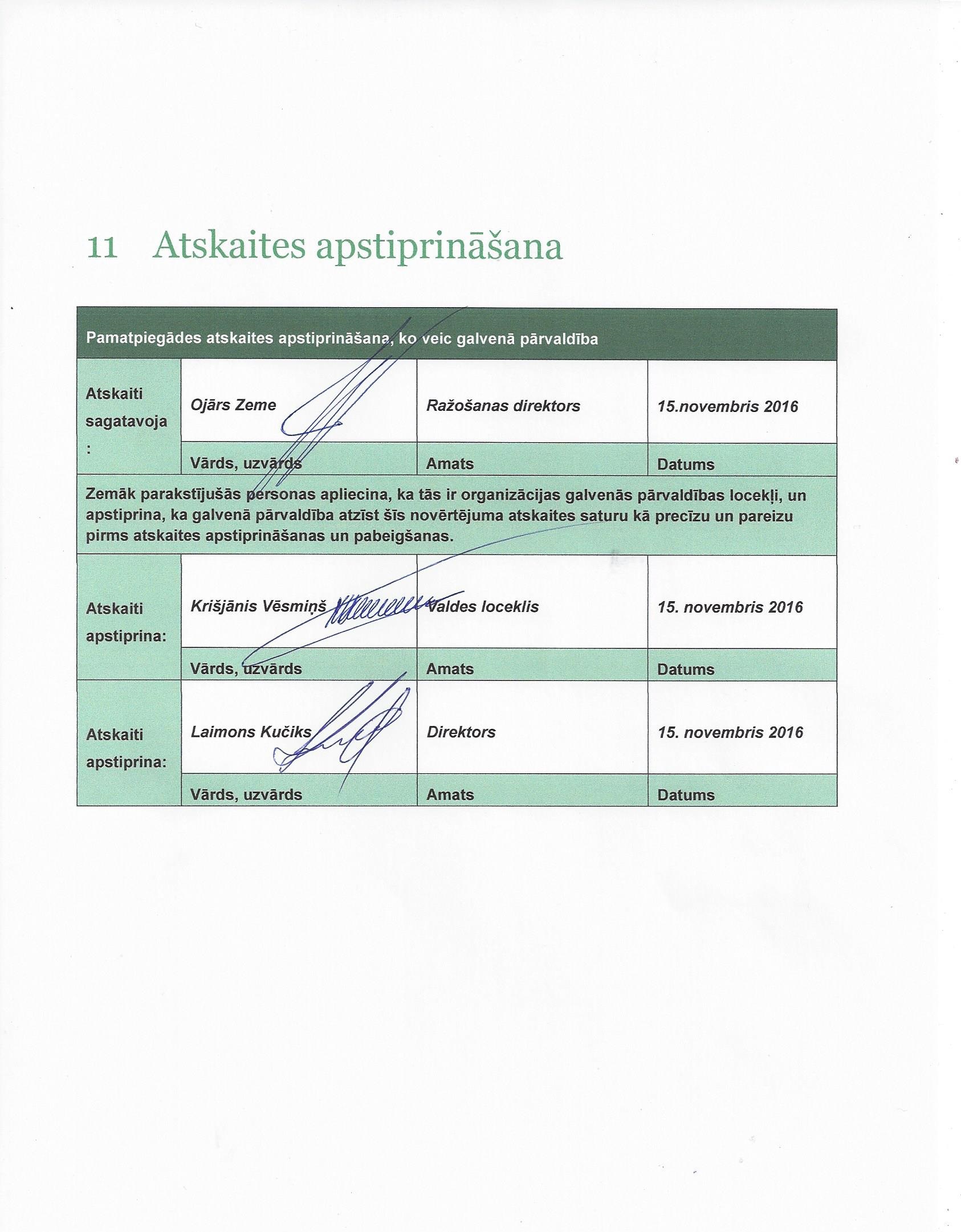 12 JauninājumiPiezīme: jauninājumi jānoformē uz papildu lapām – jāpublicē atsevišķi vai jāpievieno oriģinālajai publiskā kopsavilkuma atskaitei.12.1 Būtiskas pamatpiegādes izmaiņasSniedziet jebkādu būtisku pamatpiegādes izmaiņu aprakstu.12.2 Iepriekšējo risku mazināšanas pasākumu efektivitāteAttiecībā uz katru risku mazināšanas pasākumu, kas tika noteikts novērtējuma laikā, sniedziet detalizētu atskaiti par to, vai pasākumi bija efektīvi vai nē.12.3 Jauns risku novērtējums un risku mazināšanas pasākumi Sniedziet jaunu risku novērtējumu par visiem attiecīgajiem indikatoriem.12.4 Faktiskais izejmateriālu apjoms pēdējos 12 mēnešos 22212,00 tonnas12.5 Plānotais izejmateriālu apjoms nākamajos 12 mēnešos60 000- 80 000  tonnasNorādiet, kā pašreizējais novērtējums atbilst pamatpiegādes novērtējumu ciklamNorādiet, kā pašreizējais novērtējums atbilst pamatpiegādes novērtējumu ciklamNorādiet, kā pašreizējais novērtējums atbilst pamatpiegādes novērtējumu ciklamNorādiet, kā pašreizējais novērtējums atbilst pamatpiegādes novērtējumu ciklamNorādiet, kā pašreizējais novērtējums atbilst pamatpiegādes novērtējumu ciklamGalvenais (sākotnējais)novērtējumsPirmā novērošanaOtrā novērošanaTrešā novērošanaCeturtā novērošana☐☐☐☐SBE sistēma ir pabeigtaSBE sistēma nav pabeigtaIndikatorsSākotnējais risku novērtējumsSākotnējais risku novērtējumsSākotnējais risku novērtējumsIndikatorsSākotnējais risku novērtējumsSākotnējais risku novērtējumsSākotnējais risku novērtējumsIndikatorsZemsNoteiksNenoteiktsIndikatorsZemsNoteiktsNenoteikts1.1.1X2.4.1X1.1.2X2.4.2X1.1.3X2.4.3X1.2.1X2.5.1X1.3.1X2.5.2X1.4.1X2.6.1X1.5.1X2.7.1X1.6.1X2.7.2X2.1.1X2.7.3X2.1.2X2.7.4X2.1.3X2.7.5X2.2.1X2.8.1X2.2.2X2.9.1X2.2.3X2.9.2X2.2.4X2.10.1X2.2.5X2.2.6X2.2.7X2.2.8X2.2.9X2.3.1X2.3.2X2.3.3X